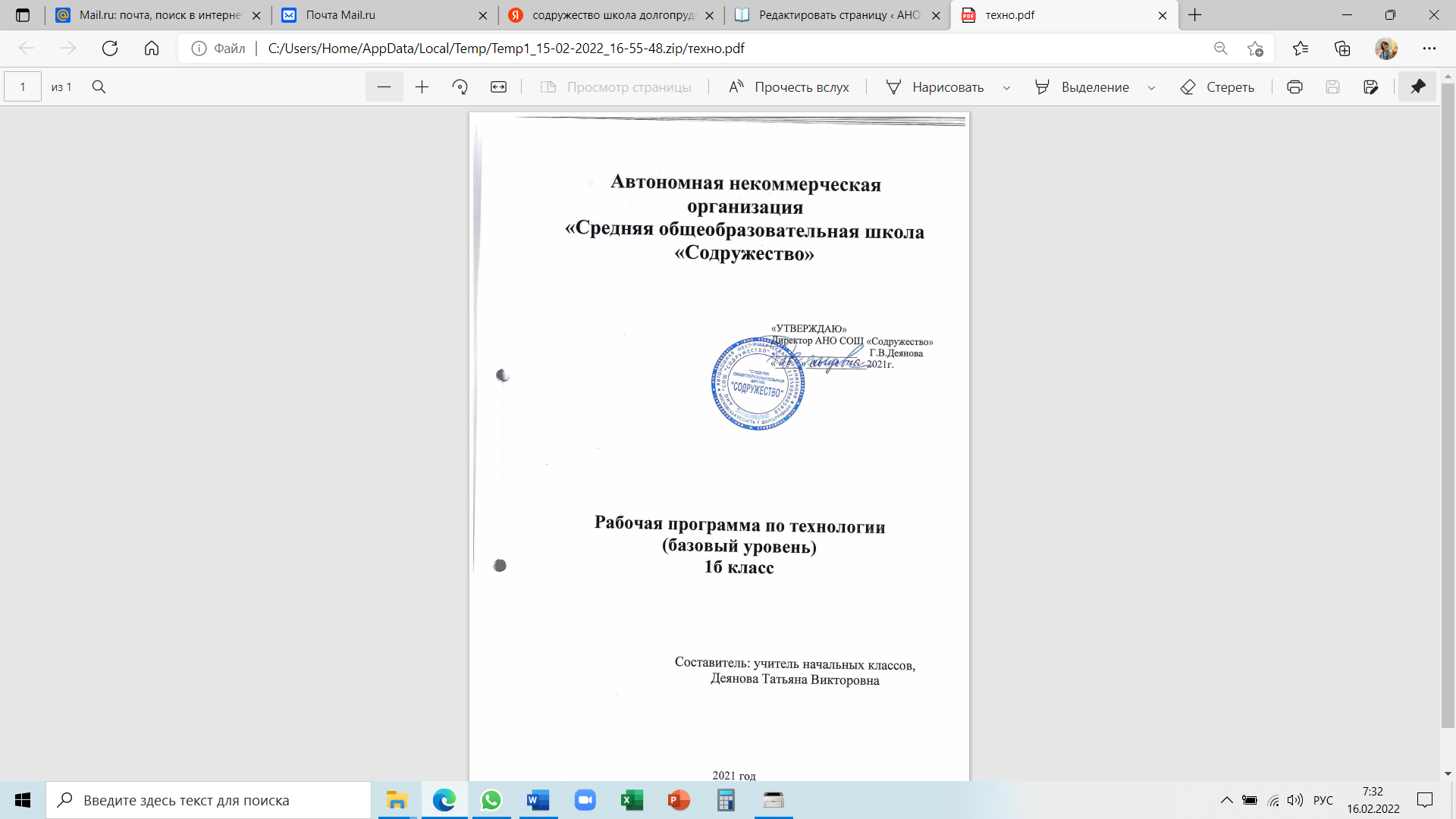 Пояснительная записка к рабочей программе по технологииРабочая программа составлена в соответствии с требованиями Федерального государственного образовательного стандарта начального общего образования и авторской программы О.В.Узоровой Е.А.Нефедовой , УМК "Планета знаний " под общей редакцией И.А.Петровой. Планета Знаний. Технология. О.В.Узорова; Е.А.Нефёдова. Традиционная система. Программы общеобразовательных учреждений. Начальная школа. 1 класс. УМК «Планета Знаний». М.: АСТ, «Астрель». 2018г.Программа рассчитана на 33 часа в год, 1 час в неделю, что соответствует учебному плану школы. Данная программа обеспечивает соответствие общим целям обучения предмету технологии, предусмотренным государственным стандартом образования.Цели:развитие творческого потенциала личности ребёнка, образного и ассоциативного мышления, творческого воображения и восприимчивости, создание наиболее благоприятных условий для развития и самореализации как неотъемлемой части духовной культуры личности. Развитие сенсорики, мелкой моторики рук, пространственного воображения, технического и логического мышления, глазомера; способностей ориентироваться в информации разного вида;формирование начальных технологических знаний, трудовых умений и навыков, опыта практической деятельности по созданию личностно и общественно значимых объектов труда; способов планирования и организации трудовой деятельности, объективной оценки своей работы, умения использовать полученные знания, умения и навыки в учебной деятельности и повседневной жизни;овладение знаниями о роли трудовой деятельности человека в преобразовании окружающего мира, о традициях и героическом наследии русского народа, первоначальными представлениями о мире профессий;воспитание трудолюбия, уважительного отношения к людям и результатам их труда, интереса к информационной и коммуникационной деятельности; осознание практического применения правил сотрудничества в коллективной деятельности.В процессе знакомства с различными видами декоративно-прикладного искусства и самостоятельного изготовления поделок у ребёнка постепенно образуется система специальных навыков и умений. Труд, затраченный на изготовление красивых и нужных поделок, пробуждает у детей желание к последующей деятельности.ЗадачиРеализация целей программы рассматривается в тесной связи с системой образовательных, воспитательных и развивающих задач.Образовательные задачизнакомство с различными видами декоративно-прикладного искусства;освоение технологических приёмов (знакомство с инструментами и материалами, а также – техника безопасности при работе с ними);формирование у детей определённых знаний, умений и навыков по каждой предложенной теме.Воспитательные задачиформирование прочных мотивов и потребностей в обучении и самореализации;развитие интересов ребёнка, расширение его кругозора, знакомство с историей и культурой народа, с историей возникновения и использования предметов быта и домашней утвари;формирование и развитие нравственных, трудовых, эстетических, патриотических и других качеств личности ребёнка;пробуждение творческой активности детей, стимулирование воображения, желания включаться в творческую деятельность;формирование интереса и любви к народному и декоративно-прикладному искусству, архитектуре и дизайну.Развивающие задачиразвитие самостоятельного мышления, умения сравнивать, анализировать;развитие речи, памяти, внимания;развитие сенсорной сферы: глазомер, форма, ориентировка в пространстве и т.д.;развитие двигательной сферы: моторика, пластика, двигательная сноровка и т.д.;развитие коммуникативной культуры ребёнка.Содержание программыРабота с пластилином (5 часов)Знакомство с учебником, его структурой, маршрутными картами, организация рабочего места. Глина как предшественник пластилина. Применение глины. Профессии людей, связанные с применением пластических материалов. Пластилин как поделочный материал. Инструменты для работы с пластилином. Правила безопасной работы с пластилином и инструментами. Свойства пластилина. Подготовка к лепке. Отпечатывание. Процарапывание. Приёмы лепки (скатывание). Способы скрепления. Сравнительные характеристики приёмов лепки (раскатывание, заострение, вытягивание, сплющивание, складывание волной). Способы лепки (скульптурный, конструктивный и комбинированный). Каркасный способ создания поделок. Вырезание из пластины. Создание кубических форм. Конструктивное создание макета. Самостоятельное создание поделок на заданную тему.Работа с бумагой (12 часов)	Работа с бумагой без помощи ножниц (4 часа)	История возникновения письменности и бумаги. Изготовление бумаги в современном мире. Применение бумаги. Профессии людей, связанные с применением бумаги и изготовлением мозаики. Макулатура (спасение окружающей среды). Различные сорта бумаги. Свойства бумаги. Применение свойств бумаги при изготовлении поделок из неё. Мятая бумага и поделки из неё. Скручивание бумаги. Скатывание из мятой бумаги. Мозаика. Витраж. Калейдоскоп. Правила безопасной работы с клеем. Приёмы работы с бумагой и клеем. Обрывная мозаичная аппликация. Приёмы обрыва по контуру. Техника обрыва по намётке. Отделение от общего листа. Обрывная аппликация по контуру. Самостоятельное создание поделок на заданную тему.	Работа с бумагой при помощи ножниц (4 часа)	История возникновения ножниц. Профессии людей, связанные с применением ножниц. Различные виды ножниц. Устройство ножниц. Правильное обращение с ножницами. Правила безопасной работы с ножницами. Секреты работы с ножницами. Прямая линия разреза. Изогнутая линия разреза. Длинные и короткие линии разреза. Ломаные и кривые линии разреза. Вырезание крупных и мелких фигур. Поделки из вырезанных деталей. Плоскостная аппликация. Аппликация на объёмном предмете. Витраж. Бумажный конструктор. Танграм. Аппликация из полукругов. Экспресс-метод вырезания. Аппликация из различных геометрических фигур. Аппликация из кругов. Объёмные украшения из бумаги. Растяжные украшения из бумаги. Растяжные украшения из бумаги с прорезами. Симметричные прорезные украшения из бумаги. Комбинированная аппликация. Профессии людей, связанные с применением ножниц.	Работа с бумагой в технике оригами (4 часа)	История развития искусства оригами. Профессии людей, связанные с применением бумаги и изделий из неё. Линия сгиба – «гора» и «долина». Базовые формы оригами. Технология складывания бумаги для получения объёмных поделок из одной заготовки. Летающие и плавающие модели. Развитие пространственного воображения, технического и логического мышления, глазомера. Воспитание аккуратности и точности при изготовлении поделки. Рассмотрение свойств бумаги, позволяющих применять её для техники оригами. Базовые приёмы техники оригами, деление прямоугольного листа линиями складывания на нужные части. Самостоятельное прочтение чертежей к первым этапам работы. Продолжение традиций патриотического воспитания. Актуализация роли каждого члена общества в защите отечества, своей семьи, заботливого отношения к окружающим, любви и внимания к близким, помощи членам своей семьи и соотечественникам. Совершенствование навыков техники оригами, отработка базовых приёмов складывания и сгибания бумаги. Установление пространственных отношений между частями плоского листа бумаги и их расположением на объёмном готовом изделии. Самостоятельное декорирование и доработка поделок по собственному замыслу. Ознакомление учащихся с традициями праздника 8 Марта. Обобщение знаний, умений и навыков по технике оригами. Самостоятельное изготовление поделок из бумаги в технике оригами из различных видов бумаги и их декоративное оформление в технике мозаичной обрывной аппликации и обрывной аппликации по контуру. Самостоятельный произвольный раскрой деталей, продумывание последовательности этапов работы, разработка композиции и воплощение этого плана в жизнь. Самоконтроль и оценка своей работы.	Работа с природными материалами (5 часов)	Многообразие природного материала. Профессии людей, связанные с растениями и охраной природы. Флористика. Причудливые формы, созданные природой. Скрепляющие материалы, материалы для декорирования. Использование силуэтов растений и цветов для создания художественного образа. Правила безопасной работы с семенами растений и ягодами. Продумывание замысла: от образа к материалу; от материала к образу. Способы скрепления природных материалов. Скульптуры из природных материалов. Объёмная аппликация из природных материалов. Сравнение плоскостных материалов – листа бумаги и листа засушенного растения. Свойства листа засушенного растения. Плоскостная аппликация из листьев засушенных растений. Листовая крошка, её свойства и применение. Аппликация из листовой крошки на объёмном предмете. Способы создания аппликации из семян (конструктивный, мозаичный, комбинированный). Плоскостные аппликации из семян. Изготовление пособия для уроков математики. Имитация наскальной росписи. Объёмное конструирование. Самостоятельное создание поделок на заданную тему.	Работа с текстильными материалами (5 часов)	Ознакомление с технологическим процессом изготовления различных нитей и верёвок и сырьём для них. Изготовление нитей и верёвок ручным методом. Особенности работы с ватой. Знакомство с иглой, шилом, их практическое назначение, навыки работы с ними. Технология завязывания узелков, вдевание нити в иголку, вышивания, пришивания пуговиц на картонной основе. Первичные сведения о роли узлов и пуговиц. Освоение последовательности технологических операций при шитье и пришивании пуговиц. Ознакомление с видами швов. Формирование представлений о роли трудовой деятельности человека в создании объектов окружающего мира. Ознакомление с тканями различного вида. Исследование свойств различных тканей, особенности их изготовления и обработки. Определение лицевой и изнаночной сторон. Изготовление плоскостной аппликации из текстильных материалов, моделирование из ткани и нитей в технике лоскутной пластики. Осуществление разметки и раскроя ткани по шаблону – выкройке. Самостоятельное изготовление коллажа из ткани различных видов на фигурной основе из картона с использованием элементов декора.                                                                                                              	Работа с различными материалами с применением изученных технологий (6 часов)	Продолжение знакомства с традициями оригами. Отработка технологических навыков при изготовлении нестандартных поделок.  Техника прорезания бумаги. Пространственное конструирование из плоского листа с прорезями. Отработка технологии работы с новыми  материалами. Приёмы закрепления бумажного цилиндра. Наблюдение за сочетаемостью и контрастом круп, исходя из их размера, формы, фактуры. Технология оклеивания скорлупы крупой по одному зёрнышку и поточным методом. Изготовление объёмной поделки на основе куриного яйца и различных природных искусственных материалов небольшого размера. Технология складывания бумаги гармошкой. Самостоятельное изготовление поделок из бумаги в технике оригами из различных видов бумаги.Основные требования к уровню знаний и умений учащихсяК концу первого года обучения по трудовой деятельности учащиеся должны:Знать:виды материалов на уровне общего представления (пластилин, бумага, ткань, нити, верёвки, природные материалы, крупы и пр.), их свойства и названия;определение детали и конструкции (деталь – составная часть конструкции), различать однодетальные и многодетальные конструкции;назначение и методы безопасного использования специальных ручных инструментов (стек, пластмассовый нож, ножницы, шило, игла);технологическую последовательность изготовления простейших поделок из изученных материалов;названия приёмов изготовления несложных изделий (разметка, обрывание, разрезывание, сгибание, сборка и т.д.);определение неподвижного соединения деталей, различные способы соединения (с помощью клея, скотча, нитей, пластилина, в шип);различные виды отделки и декорирования (аппликация, создание декоративной рамки, добавление деталей, шов вперёд-иголка и пр.);общие сведения о профессиях и технологии производства искусственных материалов, о природных материалах.Уметь:рационально организовывать рабочее место и поддерживать порядок на нём во время работы в соответствии с используемым материалов (в соответствии с требованиями учителя);правильно работать ручными инструментами под контролем учителя с соблюдением техники безопасности;различать материалы и инструменты по их назначению;наблюдать, сравнивать, делать простейшие обобщения;различать однодетальные и многодетальные конструкции несложных изделий;выполнять изученные операции и приёмы по изготовлению несложных изделий;экономно использовать материалы при изготовлении поделок;с помощью учителя анализировать и планировать предстоящую практическую работу, опираясь на шаблон, образец, рисунок и осуществлять контроль качества результатов собственной практической деятельности, сравнивая с ними готовое изделие.Могут знать:виды материалов, их свойства и способы применения при изготовлении поделок;многодетальные конструкции, принцип и последовательность их построения, неподвижное и подвижное соединение деталей;назначение и методы безопасного использования специальных ручных инструментов;технологическую последовательность изготовления поделок из различных материалов;различные способы соединения;различные виды отделки и декорирования;особенности материалов, используемых при оформлении работы, их возможности для создания поделок.Могут уметь:организовывать рабочее место и поддерживать порядок на нём во время работы;правильно работать ручными инструментами с соблюдением техники безопасности;самостоятельно правильно осуществлять выполнение простейших поделок, используя изученные технологии;экономно использовать материалы при изготовлении поделок;реализовать свой замысел с учётом особенностей и формы материала;учиться анализировать и планировать предстоящую практическую работу, осуществлять контроль качества результатов собственной практической деятельности.Планируемые результаты освоения учебного предметаЛичностными результатами изучения технологии являются воспитание и развитие социально и личностно значимых качеств, индивидуально - личностных позиций, ценностных установок, раскрывающих отношение к труду, систему норм и правил межличностного общения обеспечивающую успешность совместной деятельности.Метапредметными результатами изучения технологии является освоение учащимися универсальных способов деятельности, применимых как в рамках образовательного процесса, таки в реальных жизненных ситуациях.Предметными результатами изучение технологии являются доступные по возрасту начальные сведения о технике, технологиях и технологической стороне труда, об основах культуры труда, элементарные умения предметно-преобразовательной деятельности, знания о различных профессиях, элементарный опыт проектной деятельности.ЛИЧНОСТНЫЕ У учащихся будут сформированы:         положительное отношение к урокам технологии;         адекватное восприятие содержательной оценки своей работы учителем.Учащиеся получат возможность для формирования:         познавательного интереса к ручному труду, к изучению свойств используемого материала;         уважительного отношения к людям труда, к разным профессиям;         внимательного отношения к красоте окружающего мира, к многообразию природного материала;         эмоционально-ценностного отношения к результатам труда.ПРЕДМЕТНЫЕУчащиеся научатся:         определять и называть виды материалов (пластилин, бумага, ткань, нити, веревки, природные материалы, крупы и пр.) и их свойства;         определять детали и конструкции (деталь – составная часть конструкции), различать однодетальные и многодетальные конструкции;         понимать назначение методы безопасного использования специальных ручных инструментов (стек, пластмассовый нож, ножницы, шило, игла);         использовать заданную последовательность изготовления простейших поделок из изученных материалов;         называть приемы изготовления несложных изделий (разметка, обрывание, разрезывание, сгибание, сборка и т.д.);          правильно работать ручными инструментами под контролем учителя (стек, пластмассовый нож, ножницы, шило, игла) с соблюдением техники безопасности;         различать материалы и инструменты по их назначению;         выполнять изученные операции и примы по изготовлению несложных изделий (экономную разметку, обрывание по контуру, резание ножницами, сборку изделия с помощью клея, эстетично и аккуратно выполнять декоративную отделку и пр.);         использовать в практической работе шаблон, образец, рисунок;         сравнивать с образцом готовое изделие по заданным качествам (точность, аккуратность).Учащиеся получат возможность научиться:         определять неподвижные соединения деталей, различные способы соединения (с помощью клея, скотча, нитей, пластилина, в шип);         организовать рабочее место и поддерживать порядок на нем во время работы в соответствии с используемым материалом (в соответствии с требованиями учителя);         экономно использовать материалы при изготовлении поделок;         выполнять различные виды отделки и декорирования (аппликация, создание декоративной марки, добавления деталей, шов «вперед иголка» и пр.);         удобным для себя способом изготавливать из изученных материалов поделки: по образцу, на заданную тему, по своему желанию.МЕТАПРЕДМЕТНЫЕРегулятивныеУчащиеся научатся:         организовать сове рабочее место (под руководством учителя);         выполнять работу по заданной инструкции;         использовать изученные приемы работы с различными материалами и инструментами;         осуществлять пошаговый контроль своих действий, используя способ сличения своей работы с заданной в учебнике последовательностью;          вносить коррективы в свою работу.Учащиеся получат возможность научиться:         понимать цель выполнения действий;         с  помощью учителя анализировать и планировать предстоящую практическую работу, опираясь на шаблон, образец, рисунок;         осуществлять контроль качества результатов собственной практической деятельности;         адекватно оценивать правильность выполнения задания;         решать творческую задачу, используя известные средства;         включаться в самостоятельную практическою деятельность.ПознавательныеУчащиеся получат возможность научиться:          «читать» условные знаки, данные в учебнике, простые чертежи;         различать материалы и инструменты по их назначению, плоские и объемные фигуры, виды работ и др.;         находить нужную информацию в учебнике;         выявлять особенности оформления и обработки;          наблюдать, сравнивать, делать простейшие обобщения о свойствах материала.Учащиеся получат возможность научиться:         осуществлять поиск необходимой информации для выполнения учебных заданий. Используя справочные материалы учебника;         характеризовать материал по их свойствам;         группировать профессии людей по материалам, с которыми они связаны;         конструировать объемные изделия из бумаги, пластилина, природных материалов.КоммуникативныеУчащиеся научатся:         рассказывать о массовых профессиях и технологии производства искусственных материалов, о природных материалах;         отвечать на вопросы, задавать вопросы для уточнения непонятного;          комментировать последовательность действий;         выслушивать друг друга, договариваться, работая в паре;         участвовать в коллективном обсуждении;         выполнять совместные действия со сверстниками и взрослыми при реализации творческой работы;Учащиеся получат возможность научиться:          выражать собственное эмоциональное отношение к результату труда;         быть терпимыми к другим мнениям, учитывать их в совместной работе;         договариваться и приходить к общему решению, работая в паре;         строить продуктивное взаимодействие и сотрудничество со сверстниками и взрослыми для реализации проектной деятельности (под руководством учителя).Для достижения заявленной цели программ вышеперечисленные задачи решаются в комплексе на протяжении всего начального обучения в тесной связи с другими предметами. Отбор содержания данной программы опирается на стандарты начального общего образования с учетом традиций изучения технологии в начальной школе и принципом преемственности с дошкольной и средней школой.Формы и виды организации учебной деятельности учащихся на урокеСистему форм учебной деятельности учащихся на уроке составляют фронтальная, индивидуальная и групповая. Этим формам также присущи все компоненты процесса обучения. Они отличаются друг от друга количеством учащихся и способами организации работы.Технология. О.В.Узорова, Е.А.Нефёдова. 1 класс. УМК «Планета Знаний»Календарно-тематическое планирование по технологии 1 класс2021-2022 учебный год33 часа (1 час в неделю)№ урокаТема урока(этап проектной или исследовательской деятельности)Задачи урока, элементысодержанияУниверсальные учебные действияДата по плану и по факту ПЛАСТИЛИНОВАЯ СТРАНА (5 ЧАСОВ)ПЛАСТИЛИНОВАЯ СТРАНА (5 ЧАСОВ)ПЛАСТИЛИНОВАЯ СТРАНА (5 ЧАСОВ)ПЛАСТИЛИНОВАЯ СТРАНА (5 ЧАСОВ)ПЛАСТИЛИНОВАЯ СТРАНА (5 ЧАСОВ)1.Работа с пластилином.Пластилиновый мир и его законы.           Поделка «Забавная рожица».Т.Б.Познакомить детей с новым учебником и его специфическими особенностями; раскрыть содержание понятий «технология», «материалы», «инструменты», «приспособления», «графические обозначения», «свойства»; создать творческую атмосферу урока.Знание свойств пластилина; что можно делать с пластилином при лепке; отделение куска пластилина; способов лепки шариков разных размеров; инструментов, необходимых при лепке. Умение использовать знания о свойствах пластилина при лепке. Разогревать пластилин для лепки. Делать на пластилине оттиски-отпечатки. Процарапывать бороздки. Делать элементарные поделкиЗнание свойств пластилина; что можно делать с пластилином при лепке; отделение куска пластилина; способов лепки шариков разных размеров; инструментов, необходимых при лепке. Умение использовать знания о свойствах пластилина при лепке. Разогревать пластилин для лепки. Делать на пластилине оттиски-отпечатки. Процарапывать бороздки. Делать элементарные поделки2.Работа с пластилином.Пластилиновый мир и его законы.           Поделка «Одуванчик».Т.Б.Познакомить детей с новым учебником и его специфическими особенностями; раскрыть содержание понятий «технология», «материалы», «инструменты», «приспособления», «графические обозначения», «свойства»; создать творческую атмосферу урока.Знание свойств пластилина; что можно делать с пластилином при лепке; отделение куска пластилина; способов лепки шариков разных размеров; инструментов, необходимых при лепке. Умение использовать знания о свойствах пластилина при лепке. Разогревать пластилин для лепки. Делать на пластилине оттиски-отпечатки. Процарапывать бороздки. Делать элементарные поделкиЗнание свойств пластилина; что можно делать с пластилином при лепке; отделение куска пластилина; способов лепки шариков разных размеров; инструментов, необходимых при лепке. Умение использовать знания о свойствах пластилина при лепке. Разогревать пластилин для лепки. Делать на пластилине оттиски-отпечатки. Процарапывать бороздки. Делать элементарные поделки3.Работа с пластилином.Волшебные превращения комочка пластилина.Поделки: «Мешочек», «Весёлые зверята», «Чудо-дерево». Т.Б.Продолжить знакомство детей со свойствами пластилина; раскрыть содержание понятий «пластилин», «приёмы работы», «эскиз», «сборка», «отделка», «разметка»; учить работать по плану.Знание того, как делать валики разной толщины; знание способов лепки валиков; приёмов и способов лепки. Умение лепить предметы различной формы, используя изученные приёмы. Делать поделки, используя различные способы лепки.Знание того, как делать валики разной толщины; знание способов лепки валиков; приёмов и способов лепки. Умение лепить предметы различной формы, используя изученные приёмы. Делать поделки, используя различные способы лепки.4.Работа с пластилином.Пластилин – строитель.Поделка «Средневековый замок» (коллективная работа).Т.Б.Развивать умение работать с пластилином как способом соединения деталей; мелкую моторику рук; продолжать обучать приёмам лепки; воспитывать усидчивость, аккуратность, сосредоточенность. Развивать умение работа в коллективе.Знание как лепить; как вырезать фигуры разных форм из тонкой пластины пластилина различными инструментами; как слепить конус. Умение лепить, используя различные приёмы; вырезать из пластины фигуры; делать поделки по образцу.Знание как лепить; как вырезать фигуры разных форм из тонкой пластины пластилина различными инструментами; как слепить конус. Умение лепить, используя различные приёмы; вырезать из пластины фигуры; делать поделки по образцу.5.Проверочная работа «Пластилиновая сказка».Поделка «Домик поросёнка». Т.Б.Развивать умение работать с пластилином как способом соединения деталей; мелкую моторику рук; продолжать обучать приёмам лепки; воспитывать усидчивость, аккуратность, сосредоточенность.Умение лепить по образцу, на заданную тему, импровизируя; разбираться в конструкции.Умение лепить по образцу, на заданную тему, импровизируя; разбираться в конструкции.БУМАЖНАЯ СТРАНА (4 ЧАСА)БУМАЖНАЯ СТРАНА (4 ЧАСА)БУМАЖНАЯ СТРАНА (4 ЧАСА)БУМАЖНАЯ СТРАНА (4 ЧАСА)БУМАЖНАЯ СТРАНА (4 ЧАСА)6.Работа с бумагой.Законы бумажного мира.Поделки: «Одноцветная бабочка», «Двухцветная бабочка».Т.Б.Учить работать с шаблонами, картоном и цветной бумагой; совершенствовать навыки работы с инструментами (карандаш, ножницы, кисть).Знание свойств бумаги, способы и приёмы работы с бумагой. Умение использовать знания о свойствах бумаги при работе с ней; работать с различными видами бумаги, применяя изученные приёмы; делать элементарные поделки, используя изученные техники.Внеклассная работа.Экскурсия «Красота окружающей природы».Показать детям как влияет деятельность человека на окружающую среду и здоровье человека; учить видеть красоту и неповторимость природы.Знать влияние технологической деятельности человека на окружающую среду и здоровье; умение различать деревья; видеть красивое.7.Работа с бумагой.Обрывная мозаичная аппликация.Мозаика бумажной мостовой.   Поделка «Поздравительная открытка».           Т.Б.        Научить приёмам обрывания бумаги; конструированию изделий; практическому применению правил сотрудничества в коллективной деятельности; познакомить со значением труда и праздников в жизни человека.Знание способов и приёмов отрывать кусочки бумаги разного размера; правил работы с клеем; как наклеивать кусочки бумаги на основу.8.Работа с бумагой.Обрывная аппликация по контуру.Бумажные силуэты.Поделки: «Улитка – Торопыжка», «Облака – белогривые лошадки», «Цыплёнок».Т.Б.Научить приёмам обрывания бумаги; конструированию изделий; практическому применению правил сотрудничества в коллективной деятельности; познакомить со значением труда и праздников в жизни человека.Знание способов и приёмов обрывания бумаги по контуру; как обрывать по контуру фигуры различной формы; как применять мятую бумагу. Умение обрывать бумагу по контуру; делать поделки в технике обрывная аппликация по контуру, используя изученные техники.9.Проверочная работа «Бумажная история».Поделка «Морское царство».Т.Б.Развивать умение работать с бумагой как; мелкую моторику рук; продолжать обучать приёмам лепки; воспитывать усидчивость, аккуратность, сосредоточенность.Умение работать по образцу, на заданную тему, импровизируя в стиле обрывная аппликация, мозаичная, обрывная по контуру, из мятой бумаги.КЛАДОВАЯ ПРИРОДЫ (5 ЧАСОВ)КЛАДОВАЯ ПРИРОДЫ (5 ЧАСОВ)КЛАДОВАЯ ПРИРОДЫ (5 ЧАСОВ)КЛАДОВАЯ ПРИРОДЫ (5 ЧАСОВ)КЛАДОВАЯ ПРИРОДЫ (5 ЧАСОВ)10.Работа с разным материалом.Конструктор – природа. Экскурсия по теме «Загадочные листочки деревьев нашего края».Поделка «Придумай сам».                    Т.Б.Познакомить с особенностями и свойствами природных материалов. Развивать умение работать с природными материалами. Познакомить со способами соединения материалов между собой.Способствовать открытиям красоты родной природы, воспитывать бережное отношение к ней; дать общие сведения о различных видах природного материала; закрепить знания учащихся о правилах сбора, сортировки и хранения природного материала; раскрыть содержание понятий «природный материал», «пресс», «аппликация».Знание особенностей и свойств природных материалов; как делать поделку. Умение работать с природными материалами, соединяя их между собой. Умение делать поделки, используя свойства и особенности природных материалов. Умение использовать природный материал для аппликации.11.Работа с разным материалом.Конструктор – природа.Поделка «Придумай сам».                   Т.Б.Познакомить с особенностями и свойствами природных материалов. Развивать умение работать с природными материалами. Познакомить со способами соединения материалов между собой.Способствовать открытиям красоты родной природы, воспитывать бережное отношение к ней; дать общие сведения о различных видах природного материала; закрепить знания учащихся о правилах сбора, сортировки и хранения природного материала; раскрыть содержание понятий «природный материал», «пресс», «аппликация».Знание особенностей и свойств природных материалов; как делать поделку. Умение работать с природными материалами, соединяя их между собой. Умение делать поделки, используя свойства и особенности природных материалов. Умение использовать природный материал для аппликации.12.Работа с разным материалом.Кружево листьев.Поделки: «Ваза с осенним букетом», «Фантазия из листьев», «Подставка для карандашей из листовой крошки».Т.Б.Познакомить учащихся со свойствами листьев и показать их отличие от бумаги. Учить детей работать с листьями, учитывая их свойства. Воспитывать бережное отношение к природе. Учить видеть красоту окружающего мира.Знание свойств листьев и их отличие от бумаги. Умение работать с листьями. Умение делать поделки, используя изученные техники. Умение удобным для себя способом делать аппликацию.13.Работа с разным материалом.Мозаика семян.Поделки: «Осенний пейзаж», «Фантазии из семян», «Наскальные росписи».                            Т.Б.Познакомить учащихся с особенностями и свойствами семян. Познакомить с правилами и способами выполнения аппликации из семян. Развивать умение делать поделки-аппликации различными способами. Дать общие сведения о различных видах природного материала; закрепить знания учащихся о правилах сбора, сортировки и хранения природного материалаЗнание особенностей и свойств семян. Знание последовательности выполнения аппликации. Умение делать поделки-аппликации из семян различными способами, учитывая особенности и свойства семян. Умение выбирать удобный для себя способ выполнения аппликации.14.Проверочная работа«Мастерская природы».Поделка «Дерево времён года». Т.Б.Продолжить знакомство с особенностями и свойствами природного материала; с правилами и способами выполнения аппликации из природного материала.   Воспитывать усидчивость, аккуратность, сосредоточенность.Умение удобным для себя способом выполнять аппликацию из природного материала.СТРАНА ВОЛШЕБНЫХ НОЖНИЦ (4 ЧАСА)СТРАНА ВОЛШЕБНЫХ НОЖНИЦ (4 ЧАСА)СТРАНА ВОЛШЕБНЫХ НОЖНИЦ (4 ЧАСА)СТРАНА ВОЛШЕБНЫХ НОЖНИЦ (4 ЧАСА)СТРАНА ВОЛШЕБНЫХ НОЖНИЦ (4 ЧАСА)15.Работа с бумагой.Золотые ножницы.Поделка «Весёлая маска».              Т.Б.Познакомить детей с особенностями и свойствами ножниц и работой с ножницами. Учит вырезать фигуры различной формы разного размера.Знание особенностей и свойств ножниц. Умение вырезать фигуры различной формы разного размера. Умение вырезать из бумаги разными способами. Умение делать поделки-аппликации.16.Работа с бумагой.Вырезной конструктор.Поделки: «Бумажный конструктор», «Весёлая гусеница».Т.Б.Учить детей выполнять аппликации из бумажного конструктора. Учить работать с бумажным конструктором. Воспитывать усидчивость, аккуратность, сосредоточенность.Знание процесса вырезания. Умение выполнять аппликацию из бумажного конструктора. Умение работать с бумажным конструктором. Умение делать поделки-аппликации. Умение удобным для себя способом быстро вырезать из бумаги.17.Работа с бумагой.Зимняя сказка из бумаги.Поделки: Объёмная гармошка», «Цепочка из бумажных колец», «Гирлянда-растяжка», «Волшебная снежинка», «Нежная снежинка».           Т.Б.Учить детей делать гирлянды. Показать способы и приёмы вырезания снежинок. Учить несколькими способами делать различные гирлянды; делать поделки, сочетая изученные технологии.Знание способов изготовления гирлянд; способов и приёмов вырезания снежинок. Умение несколькими способами делать различные гирлянды. Умение делать поделки, сочетая изученные технологии. Умение выбирать удобный для себя способ выполнения поделки.18.Проверочная работа «Бумажный карнавал».Поделки: «Новогодняя маска», «Широкая гирлянда-растяжка».           Т.Б.Продолжить обучать способам и приёмам изготовления поделок. Учить делать поделки, сочетая изученные технологии. Воспитывать усидчивость, аккуратность, сосредоточенность.Умение выполнять поделки удобным для себя способом. Умение делать поделки, используя изученные технологии.ГОРОД ТКАЧЕЙ (5 ЧАСОВ)ГОРОД ТКАЧЕЙ (5 ЧАСОВ)ГОРОД ТКАЧЕЙ (5 ЧАСОВ)ГОРОД ТКАЧЕЙ (5 ЧАСОВ)ГОРОД ТКАЧЕЙ (5 ЧАСОВ)19.Работа с разным материалом.На улице прядильщиков.Поделки: «Нить из ваты», «Простейшая верёвка из нитей», «Витая верёвка», «Плетёная косичка», «Пушистый барашек».                        Т.Б.Познакомить детей с видами ниток и верёвок, показать их свойства, показать свойства ваты. Познакомить со способами изготовления нитей и верёвок. Развивать умение делать элементарные поделки (по образцу). Воспитывать усидчивость, аккуратность.Знание свойств нитей, верёвок, ваты, резинки и лески. Знание способов изготовления нитей и верёвок. Умение использовать знания о свойствах нитей и верёвок. Умение изготавливать самодельные нити, шнуры, верёвки. Умение делать элементарные поделки (по образцу).20.Работа с разным материалом.Иголка-вышивальщица.Поделка «Кисточка».Т.Б.Познакомить детей с правила безопасной работы с иглой. Учить приёмам вдевания нити в иголку. Показать способы завязывания узелков на нити. Познакомить с правилами безопасной работы с шилом. Учить прокалывать отверстия в картоне. Познакомить с приёмами вышивки на картоне шерстяной нитью. Воспитывать усидчивость, аккуратность.Знание правил безопасной работы с иглой и шилом. Знание приёмов вдевания нити в иголку. Знание способов завязывания узелков на нити. Знание приёмов вышивки на картоне шерстяной нитью. Знание приёмов пришивания плоской пуговицы. Умение изготавливать поделку, зная приёмы. Умение подготавливать к работе нить с иглой. Умение выполнять элементарные виды вышивки. Умение пришивать плоскую пуговицу. Умение вдевать нить в иглу.21.Работа с разным материалом.Иголка-вышивальщица.Поделка «Совята в зимний день».Т.Б.Познакомить детей с правила безопасной работы с иглой. Учить приёмам вдевания нити в иголку. Показать способы завязывания узелков на нити. Познакомить с правилами безопасной работы с шилом. Учить прокалывать отверстия в картоне. Познакомить с приёмами вышивки на картоне шерстяной нитью. Воспитывать усидчивость, аккуратность.Знание правил безопасной работы с иглой и шилом. Знание приёмов вдевания нити в иголку. Знание способов завязывания узелков на нити. Знание приёмов вышивки на картоне шерстяной нитью. Знание приёмов пришивания плоской пуговицы. Умение изготавливать поделку, зная приёмы. Умение подготавливать к работе нить с иглой. Умение выполнять элементарные виды вышивки. Умение пришивать плоскую пуговицу. Умение вдевать нить в иглу.22.Работа с разным материалом.Царство тканей.Поделка «Зимняя картина».Т.Б.Познакомить со свойствами тканей различных видов. Познакомить со свойствами инструментов (пишущих средств), используемых при раскрое ткани. Учить вырезать. Воспитывать усидчивость, аккуратность, бережное отношение к одежде и внимание к своему внешнему виду.Знание свойств тканей различных видов. Знание свойств инструментов. Знание как наметить линию при приложении выкройки к изнанке ткани; как вырезать фигуры различной формы из ткани. Умение определять лицевую и изнаночную сторону ткани. Умение вырезать из ткани различными способами. Умение делать поделки-аппликации. Умение применять изученные приёмы при работе с тканью.23.Проверочная работа «Сердечный сувенир».Поделки «Сердечный сувенир», «Праздничные сердечки».               Т.Б.Учить работать с текстильным материалом, использовать изученные технологии. Воспитывать усидчивость, аккуратность.Умение работать с текстильным материалом, использовать изученные технологии.СТРАНА ОРИГАМИ (4 ЧАСА)СТРАНА ОРИГАМИ (4 ЧАСА)СТРАНА ОРИГАМИ (4 ЧАСА)СТРАНА ОРИГАМИ (4 ЧАСА)СТРАНА ОРИГАМИ (4 ЧАСА)24.Работа с бумагой.Волшебный квадрат.Поделки: «Конвертик «Письмо солдату», «Пароходик», «Самолётик», «Поздравление с праздником».         Т.Б.Учить обозначать на схемах приёмы работы с бумагой. Показать, как найти середину квадрата, как складывать бумагу по схеме. Учить детей читать схемы изготовления поделок.Знание того, как обозначают на схемах приёмы работы с бумагой. Знание того, как изготовить квадрат из прямоугольной заготовки. Умение находить середину квадрата. Умение складывать бумагу по схеме. Умение читать схемы изготовления поделок. Умение изготавливать поделки в технике оригами по образцу.25.Работа с бумагой.Цветочное оригами.Поделка «Тюльпан».Т.Б.Учить детей изготавливать поделки в технике оригами на основе базовых форм. Воспитывать усидчивость, аккуратность.Знание того, как изготавливать поделки в технике оригами на основе базовых форм. Умение делать поделки удобным для себя способом.26.Работа с бумагой.Цветочное оригами.Поделка «Бабочка».Т.Б.Учить детей изготавливать поделки в технике оригами на основе базовых форм. Воспитывать усидчивость, аккуратность.Знание того, как изготавливать поделки в технике оригами на основе базовых форм. Умение делать поделки удобным для себя способом.27.Проверочная работа  «Бравая бумага».Поделки: «Треуголка», «Украшение  на треуголку, «Кокарда».Т.Б.Развивать умение работать с бумагой как; мелкую моторику рук; продолжать обучать приёмам лепки; воспитывать усидчивость, аккуратность, сосредоточенность.Умение делать поделки удобным для себя способом по схеме.СТРАНА ФАНТАЗИИ (6 человек).СТРАНА ФАНТАЗИИ (6 человек).СТРАНА ФАНТАЗИИ (6 человек).СТРАНА ФАНТАЗИИ (6 человек).СТРАНА ФАНТАЗИИ (6 человек).28.Работа с разным материалом.Весёлые проделки бумаги».Поделки «Многоликая маска», «Говорящие игрушки».            Т.Б.Показать технику прорезания бумаги. Учить делать подвижные поделки в технике оригами. Умение работать в технике оригами при изготовлении подвижных моделей с использованием.Знание техники прорезания бумаги. Знание условных обозначений прорезания бумаги. Умение делать подвижные поделки в технике оригами.29.Работа с разным материалом.Выход в открытый космос.Поделки: «Галактика на шарике», «Дневной телескоп».Учить приёмам завязывания воздушного шарика; продавливания бумаги карандашом; закрепления бумажного цилиндра. Учить наносить рисунок на воздушный шар. Воспитывать усидчивость, аккуратность.Знание приёмов завязывания воздушного шарика; приёмов продавливания бумаги карандашом; закрепления бумажного цилиндра; прикрепления плоской бумажной детали. Умение делать поделки, используя свойства воздушного шара. Умение удобным для себя способом соединять между собой различные материалы и использовать их для поделок, применяя изученные технологии.30.Работа с разным материалом.Подарок Курочки Рябы.Поделки: «Бисерное яйцо», «Драгоценное яйцо».Учить сравнивать крупы; находить пары круп по контрасту, сочетаемости. Познакомить с приёмами наклеивания крупы на шарообразную поверхность. Познакомить с приёмами окрашивания гуашью шарообразной поделки. Учить декорировать шарообразные предметы различными способами. Способствовать формированию чувства прекрасного. Воспитывать усидчивость, аккуратность.Знание приёмов наклеивания крупы на шарообразную поверхность; знание приёмов окрашивания гуашью шарообразной поделки. Умение сравнивать крупы; находить пары круп. Умение декорировать шарообразные предметы различными способами. Умение делать объёмные поделки. Умение удобным для себя способом декорировать в технике аппликация шарообразные предметы различными материалами.31.Работа с разным материалом.Подарок Курочки Рябы.Поделки: «Яйцо-фантазия», «»Праздничная открытка».Учить сравнивать крупы; находить пары круп по контрасту, сочетаемости. Познакомить с приёмами наклеивания крупы на шарообразную поверхность. Познакомить с приёмами окрашивания гуашью шарообразной поделки. Учить декорировать шарообразные предметы различными способами. Способствовать формированию чувства прекрасного. Воспитывать усидчивость, аккуратность.Знание приёмов наклеивания крупы на шарообразную поверхность; знание приёмов окрашивания гуашью шарообразной поделки. Умение сравнивать крупы; находить пары круп. Умение декорировать шарообразные предметы различными способами. Умение делать объёмные поделки. Умение удобным для себя способом декорировать в технике аппликация шарообразные предметы различными материалами.32.Работа с разным материалом.Бумажные вестники мира.Поделки: «Военный – гармонист», «Губная гармошка», «Солдатская пилотка».Показать технологию гофрирования бумаги. Учить вырезать сложные фигуры по контуру. Показать, как прорезать в середине плоскостной детали отверстие. Учить скреплять между собой гофрированные детали. Способствовать формированию патриотического  чувства. Воспитывать усидчивость, аккуратность.Знание технологии гофрирования бумаги. Умение вырезать сложные фигуры по контуру; прорезать в середине плоскостной детали отверстие; скреплять между собой гофрированные детали. Умение складывать бумагу гармошкой. Умение делать объёмные поделки на основе технологии гофрирования по схеме. Умение удобным для себя способом делать поделки из бумаги, используя технологию гофрирования.33.Проверочная работа Праздничные поделки. Поделки: «Праздничный наряд», «До свидания, первый класс!», «Дрессированная сороконожка».Учить удобным способом изготавливать бумажные поделки на основе гофрирования. Учить самостоятельно разрабатывать и конструировать поделки.Умение делать объёмные поделки на основе технологии гофрирования по схеме. Умение удобным для себя способом делать поделки из бумаги, используя технологию гофрирования.Внеклассная работа.Проект учащихся по теме «Волшебное оригами».Внеклассная работа.Проект учащихся по теме «Волшебное оригами».Умение выбирать форму своего участия в проектной деятельности по теме.